2018 Washington State Opioid Response PlanINTRODUCTIONWashington State is currently experiencing an opioid overdose epidemic. During 2000–2008, the rate of opioid-related overdose deaths increased dramatically due to a rapid rise in overdose deaths involving prescription opioids. Since 2008, overdose deaths related to prescription opioids have steadily fallen while overdose deaths related to heroin have increased resulting in a stable rate of overdose deaths due to any opioid. Overdose deaths related to fentanyl have increased slightly over the past few years (See figure 1). 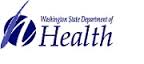 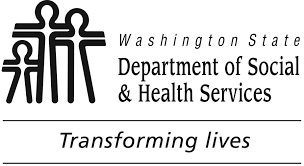 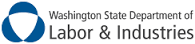 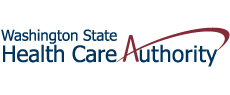 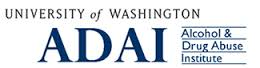 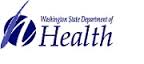 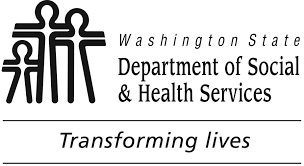 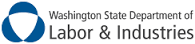 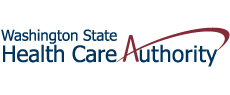 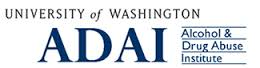 Figure 1: Opioid-related overdose deaths by type of opioid, WA 2000–2017*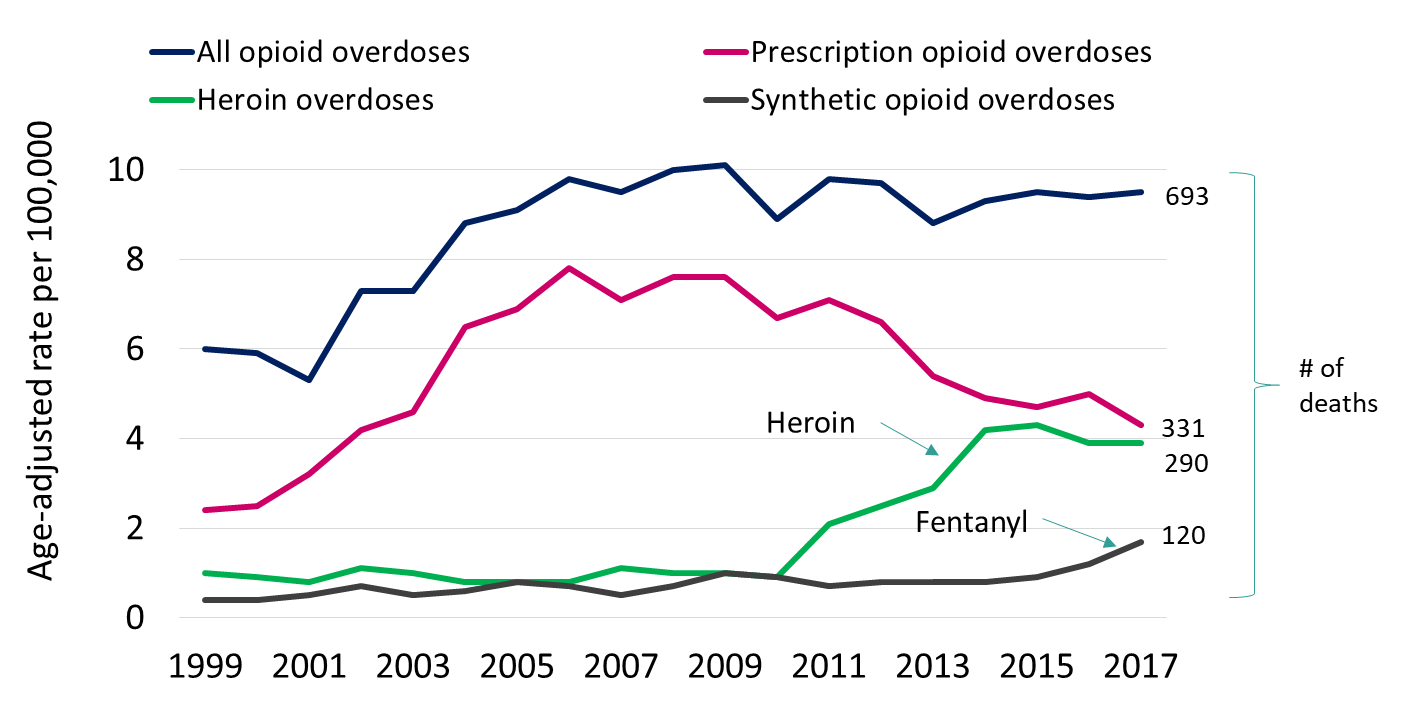 *Data for 2017 are preliminary as of 5/30/2018.  Source: DOH Death Certificates (Note: prescription opioid overdoses exclude synthetic opioid overdoses)Opioid-related overdose deaths simply portray one aspect of this complex public health problem. Behind these deaths are thousands of non-fatal overdose events, tens of thousands of people suffering from opioid use disorder and hundreds of thousands of individuals who are misusing prescription opioids. The implications of this public health issue are far-reaching and include a surge in hepatitis C infections and babies born with neonatal abstinence syndrome.In 2008, the Department of Health convened an Unintentional Poisoning Workgroup to address the alarming increase in overdose deaths involving prescription opioids. Several years later when overdose deaths related to heroin increased, the department expanded the focus of the group to include overdose deaths related to any type of opioid and changed the name of the workgroup to the Opioid Response Workgroup. In 2015, the Opioid Response Workgroup collaborated to develop a comprehensive statewide opioid response plan. On September 30, 2016, Governor Jay Inslee signed Executive Order 16-09, Addressing the Opioid Use Public Health Crisis, formally directing state agencies to implement key elements of the Washington State Opioid Response Plan. The workgroup updates the plan annually to align with evolution of the problem, changing scientific evidence, new policies implemented by the legislature, and new activities supported by state and federal funding.  PLAN OVERVIEWThe Washington State Opioid Response Plan outlines the goals, strategies and actions that state agencies are implementing or planning to implement in the near future. The four priority goals are: Prevent opioid misuse and abuse Identify and treat opioid use disorderReduce morbidity and mortality from opioid use disorderUse data and information to detect opioid misuse/abuse, monitor morbidity and mortality, and evaluate interventionsThe plan does not include all activities underway on the local and federal level to address the opioid crisis. For more information on the status of specific activities in the plan, please see the State Opioid Response Progress Report. PLAN METRICSIn order to monitor our progress with addressing the opioid issue, state agencies have developed the following 12 outcome metrics. Data for these metrics are available at: https://www.doh.wa.gov/XXXXXXCOORDINATION AND IMPLEMENTATIONThe executive sponsors for this plan are responsible for approving and overseeing the implementation of the plan. They include:John Wiesman and Kathy Lofy (DOH)Charissa Fotinos (HCA/DSHS) Michael Langer (HCA DBHR)Caleb Banta-Green (UW ADAI) The executive sponsors have established six workgroups to coordinate the action steps under each of the four goals of the plan. Workgroups meet regularly to assess progress and identify emerging issues that require new actions. The lead contacts for each workgroup are: Prevention Workgroup (Goal 1): Sarah Mariani, Division of Behavioral Health and Recovery   mariase@dshs.wa.gov Alicia Hughes, Division of Behavioral Health and Recovery   hugheac@dshs.wa.gov Jaymie Mai, Department of Labor & Industries     maij235@lni.wa.gov Treatment Workgroup (Goal 2): Jessica Blose, Division of Behavioral Health and Recovery   blosejk@dshs.wa.gov Tom Fuchs, Division of Behavioral Health and Recovery 	tom.fuchs@dshs.wa.gov Criminal Justice Opioid Workgroup (CJOW) (Goal 2):Ahney King, Division of Behavioral Health and Recovery   kingam@dshs.wa.gov Earl Long, Division of Behavioral Health and Recovery   longea@dshs.wa.gov Jon Tunheim, Thurston Co. Prosecuting Attorney’s Office  tunheij@co.thurston.wa.us Pregnant and Parenting Women Workgroup (Goal 2):Tiffani Buck, Department of Health  tiffani.buck@doh.wa.gov  Morbidity and Mortality Workgroup (Goal 3):Alison Newman, UW Alcohol and Drug Abuse Institute   alison26@uw.edu Data Workgroup (Goal 4): Cathy Wasserman, Department of Health     cathy.wasserman@doh.wa.gov Partners from all sectors on the local, state and federal levels are driving implementation of the strategies and activities in the response plan. The following partners and stakeholders have expressed a particular interest and commitment to addressing opioid misuse and overdose prevention. Federal and tribal partners:Center for Disease Control and Prevention (CDC)Substance Abuse and Mental Health Services Administration (SAMHSA)Centers for Medicaid and Medicare (CMS)National Institute on Drug Abuse (NIDA)National Institutes of Health (NIH)Northwest High Intensity Drug Trafficking Area (NWHIDTA)US Attorney General’s Office (USAG)TribesUrban tribal health centersState partners:Washington State Governor’s OfficeDepartment of Social and Health Services (DSHS) Health Care Authority (HCA) / Division of Behavioral Health and Recovery (DBHR)Department of Labor & Industries (L&I)Department of Health (DOH), including the Dental Quality Assurance Commission (DQAC), Board of Osteopathic Medicine and Surgery (BOMS), and Podiatric Medical Board (PMB)Medical Quality Assurance Commission (MQAC) and Nursing Care Quality Assurance CommissionWashington State Office of the Attorney General (AGO) WA State Patrol (WSP), including the Washington State Toxicology LabWA Poison Center (WAPC)Office of Superintendent of Public Instruction (OSPI)Department of Corrections (DOC)Administrative Office of the Courts (AOC)State Prevention Enhancement (SPE) Policy ConsortiumDr. Robert Bree Collaborative (Bree)Agency Medical Directors’ Group (AMDG) Professional associations:NW Regional Primary Care AssociationWA State Medical Association (WSMA)WA State Hospital Association (WSHA)WA State Nurses Association (WSNA), SEIU 1199, ARNP UnitedWA Chapter-American College of Emergency Physicians (WA-ACEP)WA State Pharmacy Association (WSPA)WA State Dental Association (WSDA)WA Society of Addiction Medicine (WSAM)WA State Association of Police Chiefs (WASPC)WA Association of Prosecuting Attorneys (WAPA)Academic institutions:University of Washington, Alcohol and Drug Abuse Institute (UW ADAI) University of Washington, Division of Pain MedicineWashington State University, Interprofessional Education ProgramEastern Washington Area Health Education Center (AHEC) Local entities:Accountable Communities of Health (ACH)Local Health Jurisdictions (LHJ)Behavioral Health Organizations (BHO)Managed Care Organizations (MCO)Administrative Service OrganizationsSubstance use disorder treatment programs and mental health facilitiesSyringe service programs (SSPs)Community Prevention and Wellness Initiative (CPWI) and other prevention coalitions and task forcesGOALS AND STRATEGIESGOAL 1: Prevent opioid misuse and abuseGOAL 2: Identify and Treat Opioid Use DisorderGOAL 3:  Reduce morbidity and mortality in those with opioid use disorderGOAL 4: Use data and information to detect opioid misuse/abuse, monitor morbidity and mortality, and evaluate interventions.*Abbreviations for Funding Sources:GFS = General Fund StateSABG = Federal SAMHSA Substance Abuse Block Grant administered by the Division of Behavioral Health and RecoveryDOH PFS = Federal Prevention for States Grant administered by Department of HealthESOOS = Federal Enhanced State Opioid Overdose Surveillance Grant administered by Department of HealthSTR = Federal SAMHSA State Targeted Response to the Opioid Crisis Grant administered by the Division of Behavioral Health and Recovery WA-PDO = Federal WA State Project to Prevent Prescription Drug/Opioid Overdose grant administered by the Division of Behavioral Health and RecoveryOverall Health OutcomesData SourceFrequencyOpioid overdose death rateDepartment of Health/Death certificatesQuarterly     Prescription opioid overdose death rateDepartment of Health/Death certificatesQuarterly     Heroin overdose death rateDepartment of Health/Death certificatesQuarterly% of 10th graders using pain killers to get high Healthy Youth SurveyBiannuallyInfants born with Neonatal Abstinence SyndromeDepartment of Health/Hospital discharge dataQuarterlyGoal 1 - Prevent opioid misuse and abuseGoal 1 - Prevent opioid misuse and abuseGoal 1 - Prevent opioid misuse and abusePatients on high-dose chronic opioid therapy > 90 mg MED Department of Health/PDMPQuarterlyNew opioid users who become chronic users Department of Health/PDMPQuarterlyChronic opioid users with concurrent sedative use Department of Health/PDMPQuarterlyDays of opioids supplied to new users Department of Health/PDMPQuarterlyGoal 2 – Identify and treat opioid use disorderGoal 2 – Identify and treat opioid use disorderGoal 2 – Identify and treat opioid use disorderBuprenorphine Metric TBD Department of Health/PDMPTBD% Medicaid clients with an opioid use disorder receiving medication assisted treatmentHealth Care AuthorityAnnuallyGoal 3 – Reduce morbidity and mortality from opioid use disorderGoal 3 – Reduce morbidity and mortality from opioid use disorderGoal 3 – Reduce morbidity and mortality from opioid use disorder# naloxone kits distributed by syringe service programsUW Alcohol & Drug Abuse Institute Quarterly# of opioid overdose reversals reported by syringe service programsUW Alcohol & Drug Abuse InstituteQuarterlyAcute hepatitis C infectionsDepartment of HealthQuarterly1.1STRATEGY 1.1: Implement strategies to prevent opioid misuse in communities, particularly among youth.  Lead PartyFunding Source*Status1.1.1Work with Community Prevention and Wellness Initiative (CPWI) community coalitions and school districts to implement strategies to prevent youth opioid misuse from the Substance Abuse Prevention and Mental Health Promotion Five-Year Strategic Plan. http://www.theathenaforum.org/sites/default/files/SPE%20Strategic%20Plan%20-%20Final%20-%20Posted%20to%20Athena%2011.29.17.pdfHCA DBHR, OSPISABG and  STR1.1.2Provide presentations and training to school staff and administration about opioid prevention strategies. ADAISTR1.1.3Provide prevention grants to community-based organizations and coalitions to implement key actions of the State Opioid Response Plan’s key prevention strategies.HCA DBHRSTR1.1.4Provide grants to federally recognized tribes for specific strategies to prevent youth opioid misuse and abuse.HCA DBHRSABG1.2STRATEGY 2: Promote use of best opioid prescribing practices among health care providers.Lead PartyFunding Source*Status1.2.1Implement the provisions of 2017 HB 1427 by promulgating opioid prescribing rules. In addition to revising existing chronic non-cancer pain rules created in 2011, the boards and commissions will develop and implement, by January 1, 2019, rules regarding opioid prescribing in the acute, subacute, and perioperative phases of care. Issues addressed include prescribing limits, counseling on the risk of opioids, PMP use and use of alternative non-opioid pain management strategies. DOH GSF1.2.2Complete the Bree/AMDG Supplemental Guidance on Prescribing Opioids for Postoperative Pain.LNI, BreeIn kind1.2.3Educate health care providers on the Agency Medical Directors’ Group and Center for Disease Control and Prevention opioid prescribing guidelines and new opioid prescribing rules to ensure appropriate opioid prescribing. Current and future focus areas include educating:Dental providersSurgeonsPrimary care and sport medicine specialistsL&IHCA DBHRSTR1.2.4Provide technical assistance and coaching to providers and clinics on best opioid prescribing practices and non-opioid alternatives to improve outcomes for patients with pain. Current efforts include:Providing academic detailing and practice coaching to healthcare practices.Sustaining funding for UW TelePain and the UW Opioid Consultation Hotline.Exploring the use of telemedicine.HCA, DOH, UW STR,HCA, CDC-PFS1.2.5Enhance all healthcare higher education curricula on pain management, PMP use, and treatment of opioid use disorder (e.g., medical, nursing, physician assistant, and dentist curricula).DOH, UW, WSU CDC-PDO1.2.6Explore innovative methods and tools to deliver evidence-based alternatives and other promising practices to reduce overreliance on opioids for the treatment of pain while improving access to care and health outcomes.  Focus areas include:Implementing collaborative care models; and Evaluating evidence on the effectiveness of non-pharmacologic alternatives for pain and Medicaid coverage policies (not funded).HCA, L&I, BreeIn kind1.2.7Implement and/or promote policies to reduce unnecessary opioid prescribing for acute pain conditions, especially in the adolescent population.  Focus areas include:Promoting partial fills per CARA and Pharmacy Commission; andPromoting the Medicaid and Public Employees Benefits opioid prescribing policy.L&I, Bree, DOH, HCAIn kind1.3STRATEGY 3: Increase the use of the Prescription Drug Monitoring Program (PMP) to encourage safe prescribing practices.  Lead PartyFunding Source*Status1.3.1Increase the use of the Prescription Drug Monitoring Program (PMP) among health care providers to help identify opioid use patterns, opioid/sedative co-prescribing, and indicators of poorly coordinated care.  Focus areas include:Promoting use of delegate accounts;Integrating PMP access to electronic medical record systems; andConsidering policies to require all prescribers to use the PMP before every opioid or sedative prescription.DOHSABG1.3.2Share data with prescribers so they can understand their prescribing practices. Focus areas include:Disseminating quarterly opioid prescribing reports to providers at health systems and medical groups so they can understand their compliance with the new Medicaid and Public Employee Benefits opioid prescribing policy for acute pain and update practice as necessary (HCA, WSHA, WSMA).  Disseminating quarterly opioid prescribing reports to individual prescribers whose prescribing practices significantly differ from other prescribers in their specialty and quarterly reports to chief medical officer who want to understand the prescribing practices of their staff (DOH).Encouraging providers to look at their prescribing report within the PMP system. Encouraging facilities to have providers share their prescribing reports with clinical supervisors and medical directors on at least an annual basis.Sharing a quarterly updated PMP file to WSHA for CQIP use.HCA, WSMA, WSHA, DOHSABG, GFS1.4STRATEGY 4: Educate the public about the risks of opioid use, including overdose.Lead PartyFunding Source*Status1.4.1Educate patients about best practices for managing acute pain, including the risks and benefits of opioids (e.g., https://wahealthalliance.org/wp-content/uploads/2017/01/Opioid-Medication-Pain-Fact-Sheet-revised.pdf). DOHNone1.4.2Implement targeted and culturally appropriate public education campaigns (both print and web-based media) on the potential harms of prescription medication misuse and abuse and secure home storage of medication. Campaigns underway include:It Starts with One (https://getthefactsrx.com/) (HCA DBHR)One Tribal Opioid Campaign (http://www.watribalopioidsolutions.com/) (HCA DBHR)Statewide RX Awareness Campaign (DOH)HCA DBHR, DOH, ADAISTR, CDC PFS1.4.3Collaborate with state agencies to disseminate campaign information and other opioid prevention strategies (e.g. mailing campaign in PEBB/SEBB packets, distributing through Interagency Workgroup and agency wellness programs).HCA DBHRSTR1.5STRATEGY 5: Promote safe home storage and appropriate disposal of prescription pain medication to prevent misuse. Lead PartyFunding Source*Status1.5.1Educate patients and the public on the importance and ways to store and dispose of prescription medications safely (e.g. It Starts with One campaign [https://www.getthefactsrx.com/], Safe Storage Interagency Workgroup).HCA DBHRSTR1.5.2Implement the WA Secure Drug Take-Back Act (HB 1047) to establish a statewide drug take back program and ensure drop boxes are accessible to communities across the state.DOH, HCA DBHRSABG1.5.3Provide funding to community-based organizations and coalitions to promote safe storage products and community use of secure medicine disposal sites.HCA DBHRSTR1.6Strategy 6: Decrease the supply of illegal opioids.Lead PartyFunding Source*Status1.6.1Begin engaging stakeholders to discuss potential new policies to eliminate paper prescriptions.AGO with DOH (PQAC)1.6.2Develop criteria for when opioid distributors should report suspicious orders to PQAC.AGO with DOH (PQAC)1.6.3Enabled investigators in Washington’s Medicaid Fraud Unit to be appointed as limited authority peace officers for Medicaid fraud investigations.AGO with CJOW1.6.4Disrupt and dismantle organizations responsible for trafficking narcotics by restoring resources for multi-jurisdictional drug-gang task forces.AGO with CJOW1.6.5Adopt enhanced criminal penalties for trafficking of fentanyl and fentanyl analogues. AGO with CJOW2.1STRATEGY 1:  Build capacity of health care providers to recognize signs of opioid misuse, effectively screen for opioid use disorder, and link patients to appropriate treatment resources in a non-stigmatizing way.Lead PartyFunding Source*Status2.1.1Educate providers across all health professions about the signs of opioid misuse, screening for opioid use disorder and the harms of stigmatizing persons with opioid use disorder.HCA, DOHCDC PFS2.1.2Build skills of health care providers to have supportive patient conversations about problematic opioid use and treatment options.HCA, ADAI2.1.3Work to include information on substance use disorder and evidence-based treatment in all health teaching institutions, including community colleges and residency programs. HCA, DOH, ADAI, UW & WSUCDC PFS2.2STRATEGY 2: Expand access to and utilization of opioid use disorder medications in communities.Lead PartyFunding Source*Status2.2.1Establish access in every region of the state to the full continuum of care for persons with opioid use disorder to include low barrier access to medication, office-based opioid treatment services, Opioid Treatment Programs (OTPs) (i.e., methadone clinics), substance use disorder treatment programs, mental health services, healthcare and recovery support services.HCA DBHR2.2.2Expand low-barrier access to medications for opioid use disorder such as providing buprenorphine in:Syringe service programs (SSPs)Emergency rooms and hospitals (WSHA)  ADAI, DOH, HCA DBHR, WSHA2.2.3Pilot new models of care to support primary care in accepting patients who have been induced in low-barrier settings whose care needs are complicated by mental illness, polysubstance abuse and/or living homeless.HCA, ADAI2.2.3Support medical providers in OTPs, behavioral health, and primary care settings with implementing and sustaining medication treatment for opioid use disorder. Focus areas include:Expanding “hub and spoke” treatment networks;Utilizing Nurse Care Managers to support office-based opioid treatment (OBOT) services; andIncreasing the number of providers in Washington who are waivered to prescribe buprenorphineHCA DBHR, ADAI, DOH STR, GFS, CDC PFS2.2.4Increase the number of opioid treatment programs (existing or new) that offer all medications approved by the FDA for the treatment of opioid use disorder.HCA DBHR2.2.5Engage and retain people with opioid use disorder in treatment and recovery services. Focus areas include: Expanding the use of case managers and care navigators to help patients reduce illicit drug use and improve health by accessing the appropriate level of care and ancillary services for their opioid use disorder (e.g., Opioid Treatment Program or OBOT, SUD counseling, mental health services, housing, tobacco cessation, contraception, or medical care);Increasing services to connect people to effective treatment via the WA State Recovery Helpline including dedicated staffing, a near real time buprenorphine directory, and informational webpage; and   Expanding peer-based recovery support/coach programs within opioid treatment programs and evaluate their impact.HCA DBHR, ADAIGFS2.2.6Identify policy gaps and barriers that limit availability and utilization of all medications approved by the FDA for the treatment of OUD and develop policy solutions to expand capacity. One focus area includes:Identifying policy gaps and barriers that limit the ability of behavioral health agencies to initiate and/or continue medications for opioid use disorder while persons are receiving residential care.HCADBHR, ADAI2.2.7Increase workforce capacity to treat patients with opioid use disorder. Focus areas include: Encouraging family medicine, internal medicine, OB/GYN and psychiatry residency programs to provide wavier training for residents that includes treatment of patients with opioid use disorder.Identifying critical workforce gaps and developing new initiatives to attract and retain skilled professionals in the substance use disorder field. Ensuring chemical dependency professionals have training on evidence-based treatment for opioid use disorder.Implementing recommendations from the Behavioral Health Workforce Assessment. HCA DBHR,DOH, UW, WSU2.2.8Strengthen acceptance of OUD medications in housing and residential programs serving persons with opioid use disorder.  Focus areas include:Identifying policy and regulatory barriers that prevent the use of medications in housing and residential programs;  Providing technical assistance to help programs induce, refer to prescribers, or manage patients on OUD medications; Considering providing financial incentives to programs that allow participants to be on legally prescribed buprenorphine and/or methadone;Avoiding publicly funding programs that discriminate against persons taking legally prescribed medications as directed; andEncouraging people who have been denied housing or other services because they are taking medications for opioid use disorder to report incidences to the Human Rights Commission (and/or to the Office of the Attorney General if Medicaid funding is involved).HCA DBHR, DOH, AGO2.2.9Examine and work towards implementing value-based reimbursement that better covers the costs associated with the newer and more expensive medications used to treat opioid use disorder. HCA DBHR, HCA2.2.10Seek alternative funding through an 1115 waiver to allow and fund medications for individuals with opioid use disorder who are eligible for Medicaid at or during the time of incarceration.HCANot yet begun2.2.11Support and promote coordination between the ACHs, OBOT providers, OTPs, Hub and Spoke networks, EDs and hospitals to reduce opioid-related morbidity and mortality. HCA, DOHIn kind2.2.12Determine if barriers exist in commercial insurance plans for linking to care and treating clients with opioid use disorder. If so, implement solutions for how insurance payment mechanisms, formularies and other administrative processes can ensure appropriate availability of medications and other evidence-based services for the treatment opioid use disorder.Office of the Insurance Commissioner2.2.13Develop a state response strategy to provide treatment for opioid use disorder in the following emergency scenarios: 1) Regional spike in fentanyl overdose deaths; 2) Natural disaster planning; and 3) Provider license suspension. HCA, DOHIn kind2.3STRATEGY 3: Identify, treat and support pregnant and parenting women with opioid use disorder. Improve management of infants born with neonatal abstinence syndrome (NAS).Lead PartyFunding Source*Status2.3.1Expand access to family planning services in syringe service programs (SSPs) or improve linkages between SSPs and family planning services.DOH2.3.2Educate maternity care providers to identify and treat (or rapidly refer) women with substance use disorder including opioid use disorder who are pregnant or parenting. Provide Screening, Brief Intervention, Referral to Treatment (SBIRT) training to obstetric and primary care clinicians.Disseminate the Substance Use during Pregnancy: Guidelines for Screening and Management and SAMHSA Clinical Guidance for Treating Pregnant and Parenting Women With Opioid Use Disorder and Their Infants best practice guide. Host a SAMSHA training conference. DOH, HCA DBHR, WSHA2.3.3Build expertise around treating pregnant women with opioid use disorder within each Hub.HCA DBHR2.3.4Pilot group prenatal care for women with substance use disorder.HCA, DOH2.3.5Reduce clinician biases by implementing quality improvement projects and hosting a conference with women who are in recovery.DOH2.3.6Link pregnant and post-partum women into appropriate services (e.g., PCAP, MSS, BHO, NFP).HCA DBHR, HCA, DOH2.3.7Develop and implement hospital policies that support mothers rooming in with NAS babies.HCA, DCYF, WSHA, DOH2.3.8Partner with DCYF’s Children’s Administration to address issues within the foster care system related to opioid use disorder. DOH2.3.9Determine breastfeeding guidelines and best practices for mothers with substance use disorder. Educate clinicians on these guidelines and best practices.DOH, HCAWSHA2.4STRATEGY 4: Expand access to and utilization of opioid use disorder medications in the juvenile and adult criminal justice system.  Lead PartyFunding Source*Status2.4.1Train and provide technical assistance to criminal justice professionals, including healthcare providers in jails and prisons, to endorse and promote the use of medications to treat people with opioid use disorder under criminal sanctions.HCA DBHR, ADAI with CJOW2.4.2Work with jails and prisons to initiate and/or maintain incarcerated persons on medications for opioid use disorder.HCA DBHR, ADAI with CJOW2.4.3Link offenders released from jails and/or prisons and those living in the community under correctional supervision to treatment for opioid use disorder.HCA DBHR, ADAI with CJOW2.4.4Develop alternatives to incarceration and diversion opportunities for individuals who may have criminal justice system involvement offenses who have any substance use disorder.  Using the Sequential Intercept Model developed by the SAMHSA GAINS Center to provide diversion opportunities at all intercepts. HCA DBHR with CJOW2.4.5Address housing and transportation needs of those with opioid use disorder to support successful recovery.HCA DBHR with CJOW2.4.6To improve collaboration between all stakeholders, host a symposium or other round table discussion as a follow-up to June 15-16, 2017, Summit on Reducing the Supply of Illegal Opioids in Washington.AGO, HCA DBHR with CJOW2.4.7Work with Therapeutic Courts to have licensed medical professionals offer treatment options that meet the standard of care (e.g., medications) to treat opioid use disorder.HCA DBHR with CJOW3.1STRATEGY 1:  Provide overdose education and distribute naloxone to individuals who use opioids and those mostly likely to witness an overdose.Lead PartyFunding Source*Status3.1.1Develop and/or update information and educational materials on overdose risks, recognition and response on www.stopoverdose.org. ADAISABG3.1.2Scale up and sustain naloxone distribution through syringe service programs.DOH, HCA DBHRWA-PDOSTR3.1.3Provide technical assistance to jails, prisons, and drug courts to implement opioid overdose education and naloxone for people involved with the criminal justice system.ADAIWA-PDOSABG3.1.4Provide technical assistance to professional first responders on opioid overdose education, naloxone, and post-overdose interventions.ADAIWA-PDOSABG3.1.5Provide technical assistance to substance use treatment providers on opioid overdose education and naloxone.ADAI, DOHWA-PDOSABG3.1.6Identify and address policy gaps and barriers that limit the ability of substance use treatment providers to offer naloxone.ADAI, DOHWA-PDOSABG3.1.7Educate law enforcement, prosecutors and the public about the Good Samaritan Overdose Laws.ADAIWA-PDOSABG3.1.8Identify and promote new models and best practices of post-overdose follow up to support long-term overdose prevention.ADAIWA-PDOSABG3.1.9Assist emergency departments to develop and implement protocols on providing overdose education and take-home naloxone to individuals seen for opioid overdose.ADAI, ACEP, WSHA WA-PDOSABG3.2STRATEGY 2:  Make system-level improvements to increase availability and use of naloxone.Lead PartyFunding Source*Status3.2.1Pass legislation to allow the state health officer to issue a statewide standing order to authorize professional and lay first responders to distribute and administer naloxone.DOH 3.2.2Create a centralized state level naloxone procurement and distribution plan. Priority distribution partners will include SSP’s, EMS, drug treatment agencies, tribes, emergency departments, jails, LHJs, social service providers, and law enforcement.DOH lead, ADAI and HCA DBHR support3.2.3Develop statewide data collection tools and processes to track the number and location of professional first responder and community-based naloxone programs, naloxone distribution volume, and overdose reversals.DOH, ADAI3.3STRATEGY 3:  Increase capacity of syringe services exchange programs (SSEPs) to provide infectious disease screening services and overdose education and naloxone, and engage clients in health and support services, including housing.Lead PartyFunding Source*Status3.3.1Regularly collect survey and interview data to document current health needs of individuals who inject heroin and other opioids.ADAISABG3.3.2Map SSP services and funding levels to determine critical gaps and unmet levels of need among people who inject drugs.DOH, ADAI3.3.3Identify and leverage diversified funding for SSPs to provide adequate levels of supplies, case management, health engagement services, infectious disease screening (especially HCV), and comprehensive overdose prevention education. DOH, HCA DBHR, ADAIWA-PDO, DOH3.3.4Provide technical assistance to local health jurisdictions and community-based organizations to organize or expand SSP and other health services for people who use drugs. DOH, HCA DBHR, ADAIWA-PDO, DOH3.3.5Expand access to family planning and sexual health services in SSPs or improve linkages between SSPs and family planning and sexual health services.DOH4.1STRATEGY 1: Improve Prescription Monitoring Program (PMP) data quality, timeliness, completeness, access and functionality.Lead PartyFunding Source*Status4.1.1Map PMP business processes and context diagram and identify goals for improving timeliness, completeness, quality and functionality. Identify business requirements for PMP vendor contract.DOHGFS4.1.2Improve quality and timeliness of the data submitted to the PMP from pharmacies. Focus areas include: Implementing automated QA/QC protocols that identify non-reporting pharmacies, and alerts when volume of records is out of range.Tracking PMP reporting frequency by pharmacies and ensuring compliance of new requirement to report data daily to reduce the lag between opioid dispensing and viewing the prescription in the PMP from 10 to 4 business days.  DOHGFS4.1.3Increase integration of PMP data with EMRs. Focus areas include:Providing standards-based access to the PMP data for providers through electronic medical record (EHR/EMR) systems via the State’s health information exchange, One Health PortContinuing to onboard health care systems to connect to the PMP through the statewide electronic health information exchange (One Health Port).Continuing to track barriers/facilitators with connecting PMP and electronic health records (EHR/EMR).Exploring sharing PMP data for Medicaid clients via the clinical data repository.DOHGFS4.1.4Develop data sharing agreements with PMP in Oregon, Idaho and California.DOHGFS4.1.5Share Medicaid client PMP data linked with claims data with managed care organizations so that patients at risk for overdose can be enrolled in case management programs. HCADOH - PFS4.1.6Automate Emergency Department Information Exchange and PMP overdose notification to providers.DOHGFS4.2STRATEGY 2:  Utilize the PMP data for public health surveillance and evaluation.Lead PartyFunding Source*Status4.2.1Provide quarterly updates to the six Bree-based PMP metrics on the DOH Opioid Data Dashboard.DOHIn kind4.2.2Refine and report PMP metrics to Community Prevention and Wellness Initiative communities and ACHs for strategic planning and monitoring of outcomes.DOH, HCA DBHRIn kind4.2.3Recreate linked PMP and overdose death dataset, and analyze to determine relationships between prescribing, patient risk behavior, and overdoses. DOHIn kind4.2.4Develop buprenorphine prescribing rate metric and begin reporting to DOH Opioid Data Dashboard.DOHCDC PFS4.2.5Determine the location and treatment capacity and patient load of active waivered buprenorphine prescribers and identify areas with lack of prescribers.DOH, HCACDC PFS4.2.6Explore buprenorphine prescribing practices to assess adequacy of treatment for different models of care, develop standardized metrics, document care patterns and determine impacts of system level interventions. ADAI, DOH, HCACDC PFS4.3STRATEGY 3:  Enhance efforts to monitor opioid use and opioid-related morbidity and mortality.  Lead PartyFunding Source*Status4.3.1Expand DOH Opioid Data Dashboard to include additional metrics such as the Opioid Response Plan outcome measures, non-fatal hospitalizations, emergency department visits, neonatal abstinence syndrome (NAS), substance use in pregnancy, youth and adult substance use, prevention metrics, treatment metrics, and potentially Washington State Patrol data on drugs obtained during arrests. Integrate RHINO syndromic surveillance data into Opioid Data Dashboards. Explore presenting analyses stratified by gender and age.DOH, ADAI, HCA DBHR, HCA, WSPCDC PFS, ESOOS4.3.2Develop and disseminate a schedule for updating DOH Opioid Data Dashboard.DOH4.3.3Develop a plan to use additional data sources (e.g., EMS (WEMSIS) data, and other sources) to support public health surveillance and impact assessment. DOHCDC PFS, ESOOS4.3.4Develop the capacity for the DOH Opioid Data Dashboard to have all the measures for a county or ACH together on one dashboard.DOH4.3.5Develop materials for communities, ACHs and LHJs to understand opioid data and how the different sources fit together, so they can use the data more effectively to monitor problems, develop interventions and evaluate them.DOH4.3.6Publish Information Briefs to promote SUD evidence-based policymaking and service planning.ADAI4.3.7Improve the timeliness and classification of drug overdose deaths through collaboration between ADAI, Department of Health’s Center for Health Statistics and Injury and Violence Prevention Program, and State Toxicology Laboratory. Focus areas include: Improving the timeliness of State Toxicology Laboratory testing and reporting.Developing collaboration between Center for Health Statistics and the State Toxicology Laboratory to support training of medical examiners/coroners on best practices for specimen collection and cause of death reporting.DOH, ADAI, WSPCDC PFS, ESOOS, GFS4.3.8Improve timeliness of reporting non-fatal overdose using emergency department and hospitalization data.  DOH ESOOS4.3.9Explore options for passive and active overdose follow up with health care providers.DOH4.3.10Link deaths to recently released incarcerated individuals and report all-cause mortality and overdose mortality in the year after release.DOH, UWCDC PFS4.3.11Develop an information brief on substance use and pregnancy.DOH, HCA4.3.12Upgrade SHARE (the SSP data collection system) to better track SSPs’ services, naloxone distribution, infectious disease screening, and referrals and linkages to health and social services.DOH4.3.13Develop an information brief on the infectious disease consequences of the opioid crisisDOH, HCA4.3.14Develop uniform data collection and data sharing with other state agencies, local justice system, prison and jails.HCA DBHR with CJOW4.4STRATEGY 4:  Monitor progress towards goals and strategies and evaluate the effectiveness of our interventions. Lead PartyFunding Source*Status4.4.1Compile the State Opioid Response Plan metrics quarterly and review them with the Secretary of Health.DOH4.4.2Evaluate pain management rules implemented in 2011.UW, DOHCDC PFS4.4.3Evaluate HB 1427 prescribing rules with a focus this year on public understanding and acceptance of pain management.UW, DOH4.4.4Evaluate implementation and outcomes of opioid grants. Outcomes to include, but not be limited to prescribing behaviors, non-fatal overdoses and fatal overdoses related to prescription opioids.DOH